Άσκηση 1:Για την ορθογωνική διατομή από σκυρόδεμα (συντελεστής στο διεθνές σύστημα μονάδων Manning n = 0.015) που εικονίζεται ζητούνται:(α) Για κατά μήκος κλίση πυθμένα   0.0001 και παροχή 31 m3/s το βάθος της ομοιόμορφης ροής.(β) Να χαρακτηριστεί η ροή σαν υποκρίσιμη ή υπερκρίσιμη και να προσδιορισθεί το κρίσιμο βάθος ροής.Λύση 	Το κρίσιμο βάθος δίνεται από τον τύπο για ορθογωνική διατομή   yc= =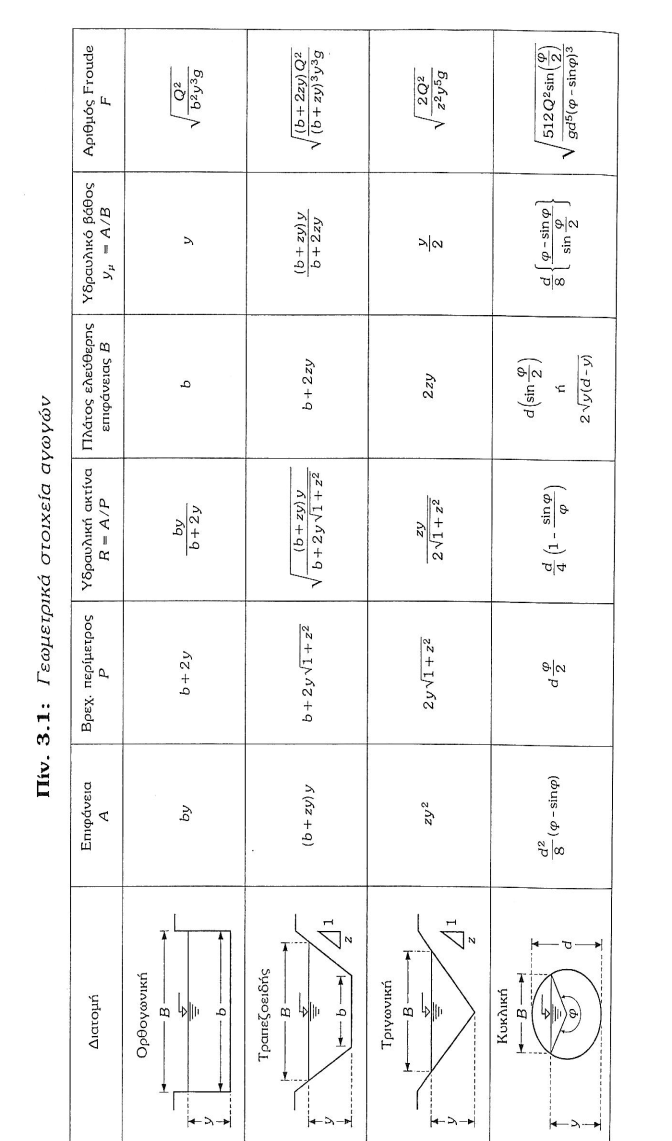 